Unit A3Equations and inequalitiesYear 7 Road MapYear 7 Road MapYear 7 Road MapYear 7 Road MapIn this unit you will learn about algebra. S: SupportC: CoreE: ExtensionDifferentiationLearning Goals/Outcomes/Content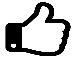 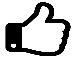 SExplain the meaning of inequality symbolsSFind missing numbers from simple sumsS C Solve equations involving adding and subtracting terms e.g  x + 7 = 25,   6 - x = 12  (A2.3, A3.2, A3.4, A4.4, A5.2, A6.1)S C ESolving equations involving multiplying and dividing. E.g. 6x = 18,  ,   ( A3.2, A3.4, A4.4, A5.2, A6.1)S C ESolve linear equations with unknown on one side, combining adding or subtracting and multiplying (A3.4, A4.4,  A5.2, A6.1)  C ESolve linear equations with unknown on both sides (A4.4, A5.2, A6.1)  C ESolve equations involving brackets and fraction (A2.3, A4.4, A5.2, A6.1) S C EForm and solve equations from shapes and interpret their answers correctly.   C EKnow how to form and solve linear equations (A5.4)S C ESolve variety of unstructured problems using Algebra